Table S1. The primers designed for amplification of the 17 selected putative W-linked transcripts Table S2. The primer used for verification the W uniqueness of AF18 and GUW1 a Also used as the gene-specific primer for genome walking of GUW1. Table S3 The 137 male H. armigera genome scaffolds hit by AF18 Figure S1. Alignment of AF18 original sequence with the sequences of its two genome walking bands. The annealing direction and position of the gene-specific primer AF18-GSP (Table S3) used for genome walking of AF18 are depicted with an arrowed line and the primer name.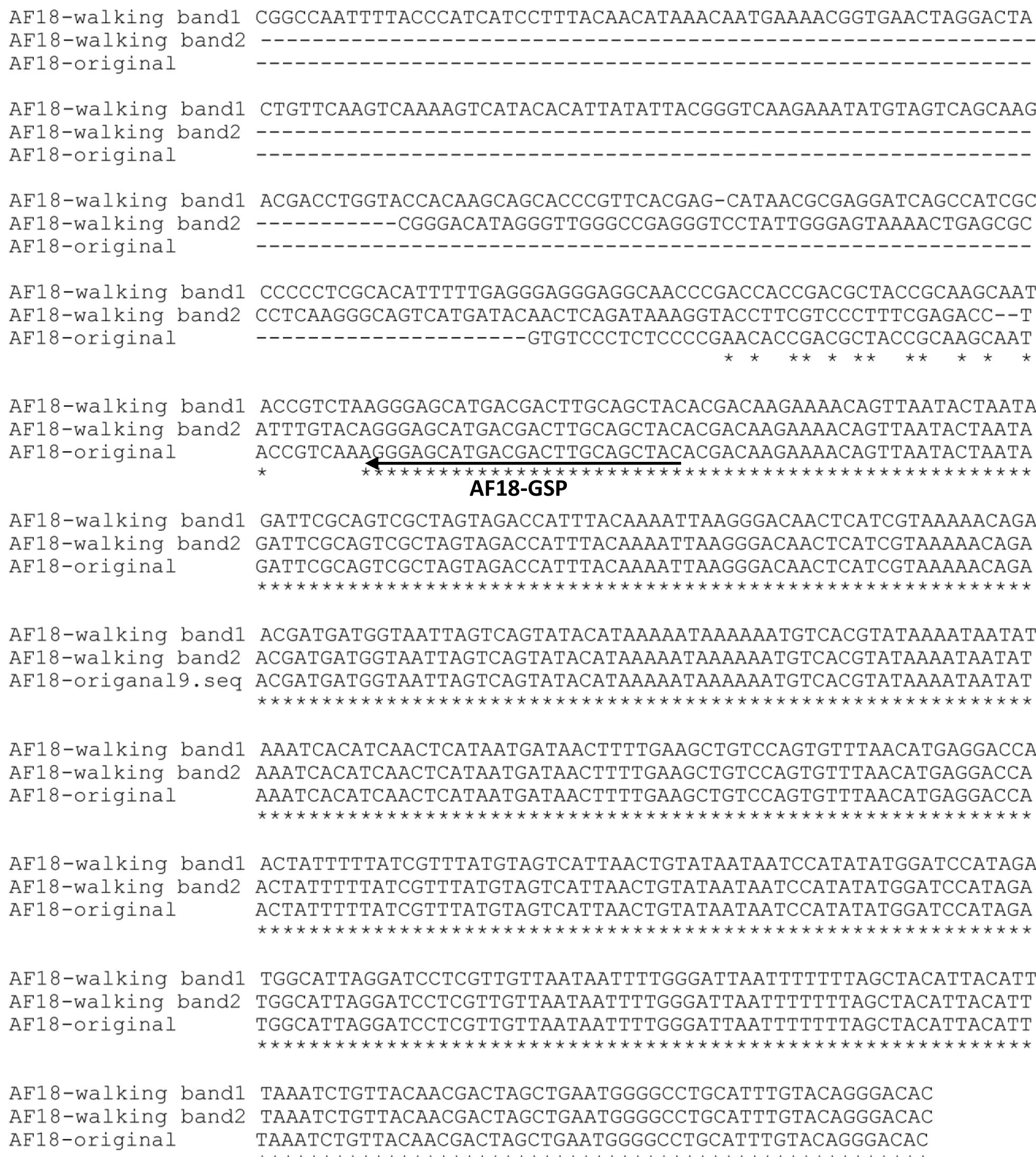 Primer namePrimer sequence (5’ to 3’)LengthProduct SizeSRR1013685.261FAACCGAAAACGTACCTAAACCT22233SRR1013685.261RCCCGTAACGTTTAACTTTCGT21SRR1013685.336FAGCTGCTCGTCTGAACACAG20201SRR1013685.336RGTACGTTGACAAACGACGATC21SRR1013685.1270FTCGACGTGCGAATTTTTAAT20214SRR1013685.1270RGGGATAGAATGAGGATTTGCA21SRR1013685.3099FTAACCGAAAACGGTACCAAA20205SRR1013685.3099RCGTTACGGTTAAACGTTTCG20SRR1013685.3841FTCGTCGTAGGGTACGTACGT20210SRR1013685.3841RCGTTACCGTAACCGTTAACG20SRR1013685.4448FCTAGACTCGACGTGCGTCAT20212SRR1013685.4448RTCTTGGCTGTGTGACAGAGG20SRR1013685.5258FACGGTCGTCTTCTACCGTTAC21203SRR1013685.5258RGTTACGGTACGACGAACGAC20SRR1013685.11228FGGCATTGCTTATCACAGAGG20205SRR1013685.11228RCGGAGAGAACGAGTACTCCA20SRR1013685.11311FACGGTTTTACGGTTTTACGG20202SRR1013685.11311RCGTTACGTACCGTACCGGTA20SRR1013685.11659FCTCGACGTGCTTTATTATTTGAC23214SRR1013685.11659RAGGACCTATGTGGTCAGCAA20SRR1013685.25725FGACACAACGACACGAGCATA20245SRR1013685.25725RCCGTTAAACCGTAACGTACG20SRR1013685.34894FCGGTAACGGTAACGACGTAC20203SRR1013685.34894RTCCGTACGACGTTACGACTT20SRR1013685.35684FGCCGACGTACTAACGTAACG20200SRR1013685.35684RGGTTTACGGGTTACGGGTTA20SRR1015458.60320FCGACGTAACGGACGTACAAT20220SRR1015458.60320RTTGTCTACCGGGTCTTACGTAG22SRR1015458.66306FCGTAGGGTTCCTAGGGGTTA20212SRR1015458.66306RCCGGTTAAATCCCGTTAAAC20SRR1015458.67499FCAATAGACGGCGTGATGTTT20214SRR1015458.67499RATCGCTTCGCCTCTTTAACT20SRR1015458.79032FACCCAAGACGGAACCTTAAC20200SRR1015458.79032RTCGTCTAGTTGGGTCCCTAAA21Primer NamePrimer SequenceAnneal Temp(°C)Anneal Temp(°C)Products Size(bp)GUW1-FGUW1-R	CAATAGACGGCGTGATGTTTATCGCTTCGCCTCTTTAACTCAATAGACGGCGTGATGTTTATCGCTTCGCCTCTTTAACT60206AF18-FAF18-R	CGAACACCGACGCTACCGCAAGTGCAGGCCCCATTCAGCTAGTCGTCGAACACCGACGCTACCGCAAGTGCAGGCCCCATTCAGCTAGTCGT62/60/58423AF18-436-F3 AF18-436-R3 CGAACACCGACGCTACCGCAAGCAATACGTCCCTGTACAAATGCAGGCCCCATTCACGAACACCGACGCTACCGCAAGCAATACGTCCCTGTACAAATGCAGGCCCCATTCA60436GUW1-118-F GUW1-118-Ra CGGCGTGATGTTTTTATTGAAAACTTGCTGACGGATTGTGAACTAGATTTTGGCGACGGCGTGATGTTTTTATTGAAAACTTGCTGACGGATTGTGAACTAGATTTTGGCGA60118EF1α-FEF1α-RGAAGTCAAGTCCGTGGAGATGGACCTGTGCTGTGAAGTCGGAAGTCAAGTCCGTGGAGATGGACCTGTGCTGTGAAGTCG60170AF18-GSP	　GTAGCTGCAAGTCGTCATGCTCCCT GTAGCTGCAAGTCGTCATGCTCCCT -MspI-aMspI-bCAGACATGAGTCCTGAGA5′ (p)-CGTCTCAGGACTCAT-NH2-3′CAGACATGAGTCCTGAGA5′ (p)-CGTCTCAGGACTCAT-NH2-3′55Hadsx-F Hadsx-R	GGTGCTCGTGATCCTCAACTATGCTTAACAGATCTAGCACTAGGTGTCCTGGGTGCTCGTGATCCTCAACTATGCTTAACAGATCTAGCACTAGGTGTCCTG60419 in males;  668/683 and 797/812 in femalesSequences producing significant alignmentsScore(bits)E Valuescaffold8778980scaffold8098840scaffold2358660scaffold5348500scaffold7108420scaffold1698420scaffold578420scaffold108420scaffold4738390scaffold5708350scaffold4418270scaffold498270scaffold4248190scaffold2338190scaffold2008190scaffold1928190scaffold738190scaffold218190scaffold2788130scaffold68130scaffold6668110scaffold4998110scaffold568110scaffold3687990scaffold6987530scaffold10237450scaffold2427370scaffold4866960scaffold3436840scaffold416580scaffold5216540scaffold4816540scaffold4686540scaffold826540scaffold116540scaffold1266400scaffold11566360scaffold6436360scaffold4376360scaffold3276360scaffold2836360scaffold2486360scaffold1556360scaffold1056628e-178scaffold43628e-178scaffold150620e-176scaffold177605e-171scaffold4543e-153scaffold400523e-147scaffold196482e-134scaffold782748.00E-72scaffold662685.00E-70scaffold4912485.00E-64scaffold3832485.00E-64scaffold2932485.00E-64scaffold1072485.00E-64scaffold452485.00E-64scaffold442485.00E-64scaffold182485.00E-64scaffold10682462.00E-63scaffold4482462.00E-63scaffold4472462.00E-63scaffold4342462.00E-63scaffold2572462.00E-63scaffold2012462.00E-63scaffold622462.00E-63scaffold6542401.00E-61scaffold2312401.00E-61scaffold1912401.00E-61scaffold582401.00E-61scaffold192385.00E-61scaffold6262362.00E-60scaffold4422362.00E-60scaffold352362.00E-60scaffold12362.00E-60scaffold162201.00E-55scaffold8712022.00E-50scaffold931922.00E-47scaffold3091846.00E-45scaffold11241671.00E-39scaffold8691671.00E-39scaffold7991671.00E-39scaffold7951671.00E-39scaffold7301671.00E-39scaffold6281671.00E-39scaffold6271671.00E-39scaffold5571671.00E-39scaffold5461671.00E-39scaffold5001671.00E-39scaffold4101671.00E-39scaffold3911671.00E-39scaffold3841671.00E-39scaffold3711671.00E-39scaffold3501671.00E-39scaffold2861671.00E-39scaffold2431671.00E-39scaffold1871671.00E-39scaffold1491671.00E-39scaffold1421671.00E-39scaffold1411671.00E-39scaffold1361671.00E-39scaffold1291671.00E-39scaffold1251671.00E-39scaffold1201671.00E-39scaffold1111671.00E-39scaffold811671.00E-39scaffold751671.00E-39scaffold721671.00E-39scaffold591671.00E-39scaffold301671.00E-39scaffold31671.00E-39scaffold991655.00E-39scaffold3201593.00E-37scaffold2291593.00E-37scaffold1101593.00E-37scaffold12731555.00E-36scaffold6211555.00E-36scaffold5801555.00E-36scaffold3991555.00E-36scaffold791555.00E-36scaffold1991532.00E-35scaffold10031518.00E-35scaffold771518.00E-35scaffold1591493.00E-34scaffold331493.00E-34scaffold6461455.00E-33scaffold1161455.00E-33scaffold5031393.00E-31scaffold131393.00E-31scaffold3111355.00E-30scaffold4661232.00E-26scaffold6641193.00E-25scaffold4331193.00E-25scaffold5831171.00E-24scaffold641003.00E-19scaffold1466842.00E-14scaffold148842.00E-14